Bizim   Sayfa(Edirne İl Müftülüğü tarafından hazırlanmıştır)Hazırlayan: Halit DERİN ( Vaiz )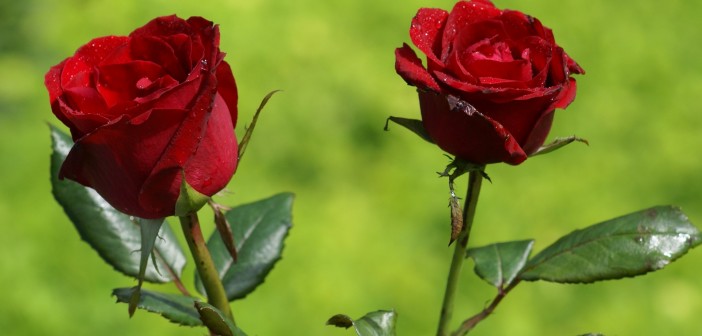 İslam’ın Ahlaka Verdiği DeğerBir ayet;Ve sen elbette yüce bir ahlak üzeresin.Bir hadis;En olgun mümin ahlakı en güzel olandır.Bir dua;Allahım! Yaratılışımı güzel kıldığın gibi ahlakımı da güzel eyle.Ahlak, insanın ruhunda yerleşen alışkanlıklardır. Bu alışkanlıklar kendi isteğimizle fiil ve davranışlarımızı meydana getirir. Organlarımızın hareketleri ruhumuza bağlıdır. Ruhumuza güzel huylar, iyi alışkanlıklar yerleşirse organlarımızın fiil ve davranışları iyi olur. Buna “Güzel ahlak” denir. Ruhumuza kötü huy ve fena alışkanlıklar yerleşirse organlarımızın fiil ve davranışları da kötü olur, buna da “Kötü ahlak” denir. Bu sebeple, söz ve davranışlarımızın iyi, ahlakımızın güzel olabilmesi için ruhumuzun kötü huylardan temizlenerek iyi huy ve güzel alışkanlıklarla donatılması gerekir.Dinimizde ahlakın büyük önemi vardır. İslam’ın gayesi, insanları güzel ahlak sahibi yaparak olgunlaştırmaktır. Dinin emir ve yasaklarına bakınca, bunu açık bir şekilde görebiliriz.Peygamberimiz,“Ben güzel ahlakı tamamlamak için gönderildim.” “ İslam, güzel ahlaktır.” “…Kıyamet gününde bana en yakınınız, ahlakı en güzel olanınızdır.” Şeklinde hep ahlaka vurgu yapar.İslam, güzel ahlak olduğuna göre, Müslümanın da güzel ahlak sahibi olması gerekir. Esasen, Müslümanın değeri ahlakının güzelliği ile ölçülür. İmanın meyvesi güzel ahlaktır. Müslüman, Allah’ın ve Peygamberin sevgisini iyi davranışları ve güzel ahlakı sayesinde kazanır.Merhameti sonsuz olan Yüce Allah’ın rızasına ermek, âlemlere rahmet olarak gönderilen Peygamberimizin sevgisini kazanarak onun yakınında bulunmak, iyi ahlak sahibi olmakla mümkündür. Kişinin güzel ahlaklı oluşu, kalbindeki olgun imanın bir göstergesidir, yani sağlam ve olgun bir imana sahip olan kimsenin ahlaki davranışları iyi olur, böyle kimseden kötü davranışlar meydana gelmez. Müslümanı, Allah’ın sevdiği kulları mertebesine yükselten ve Peygamberimize yaklaştıran güzel ahlak, sonuç olarak, müminin cennete girmesine vesile olur.Peygamberimiz bütün iyilikleri ve güzellikleri kendisinde toplamıştır. O, ahlakını Kur’an’dan almıştır. Saygı değer eşi Hz. Âişe, Peygamberimizin ahlakının nasıl olduğunu soran kişiye şu cevabı vermişir: “O’nun ahlakı Kur’an idi.”İnançlı bir insan, bütün davranışlarının Allah tarafından görüldüğünü bilir. Dünyada yaptığı her iş ve davranıştan kıyamet gününde sorguya çekileceğine, iyi davranışlarda bulunanların, bunun mükâfatını göreceğine, kötülük yapanların da cezalandırılacağına inanır ve ona göre davranır.Bu inancı taşıyan Müslüman, bütün davranışlarına dikkat eder, kimseye kötülük yapmaz, elinden geldiği kadar iyilik etmeye çalışır.İslam’ın hükümlerini kısaca iki maddede özetleyebiliriz: 1.Allah’a ibadet etmek 2.Allah’ın yarattıklarına şefkat ve merhamet göstermektir. Olgun bir Müslüman, sadece kendisini yaratan Allah’a karşı ibadet görevlerini yerine getirmekle kalmaz, aynı zamanda insanlara ve diğer bütün canlılara karşı da iyi davranışlar içinde bulunur, hiçbir canlıyı incitmez, onlara elinden geldiği kadar şefkat ve merhametle muamele eder, iyilik yapar. Allah’a ibadet nasıl dinimizin emri ise başta insanlar olmak üzere onun yarattığı diğer canlılara merhamet göstermek ve iyi davranmak da dinimizin emridir. Müslüman, her iki görevi yerine getirdiği takdirde olgun bir mümin olur. Esasen ahlak ile iman ve ibadetler arasında sıkı bir bağ vardır. İslam’daki ahlak esasları, önce kendi şahsımızı, sonra doğup büyüdüğümüz sıcak yuvamız olan ailemizi, daha sonra içinde yaşadığımız toplumu, üzerinde yaşayıp sayısız nimetlerinden yararlandığımız vatanımızı ve nihayet bütün insanları, hatta diğer canlıları içine alacak kadar geniş, kapsamlı ve evrensel niteliktedir.( DİB İSLAM İLMİHALİ )Selam ve dua ile...